P O Z V Á N K A na pracovní kulatý stůl pod názvem„Senioři aktuálně V.“Senioři představují čtvrtinu populace a, stejně jako lidé v celé společnosti, také oni se navzájem odlišují svými názory, socio-ekonomickým postavením, vzděláním a zájmem 
o veřejné dění.Pořádá a srdečně Vás zve poslankyně Nina NovákováTéma: „Aktuální otázky ze života seniorů“ Termín: 1. března 2023 v čase 10:00 – 12:00 hodinMísto: Poslanecká sněmovna PSP ČR, Sněmovní 4, Praha 1, místnost č. 22Kulatý stůl si klade za cíl nejen pojmenovat aktuální problémy, s nimiž se současní senioři potýkají, ale také zachytit návrhy seniorů na celkové zlepšení života společnosti. Výstupy z kulatého stolu budou sloužit jako podněty pro výbory a komise Poslanecké sněmovny Parlamentu ČR i příslušná ministerstva.PROGRAM:  9:30 – 10:00   	Registrace účastníků10:00 – 10:10		Nina Nováková, poslankyně PSP ČR, přivítání hostů, úvodní slovo10:10 – 11:00      	Vystoupení hostů11:00 – 12:00             DiskuseSvoji účast, prosím, potvrďte na e-mailovou adresu: pankovah@psp.cz do 23. 2. 2023. Vždy uveďte jméno, příjmení a organizaci. Vstup do budovy PSP ČR je možný pouze s platným občanským průkazem nebo cestovním pasem.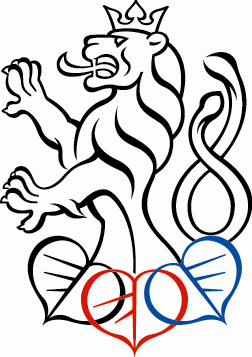 